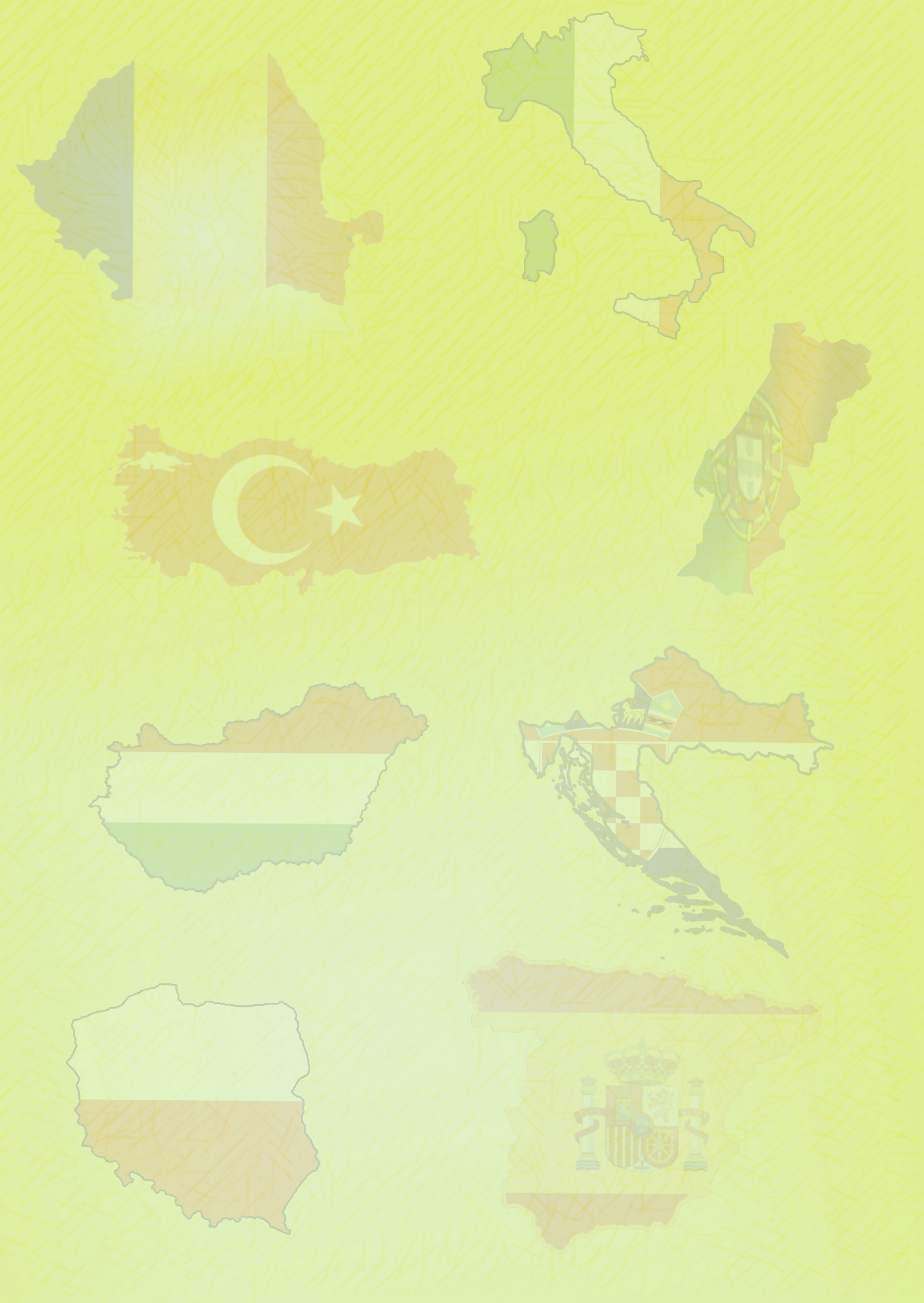 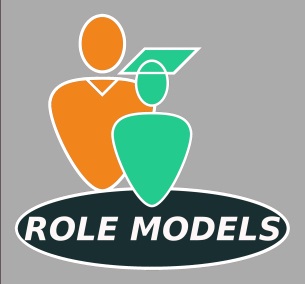 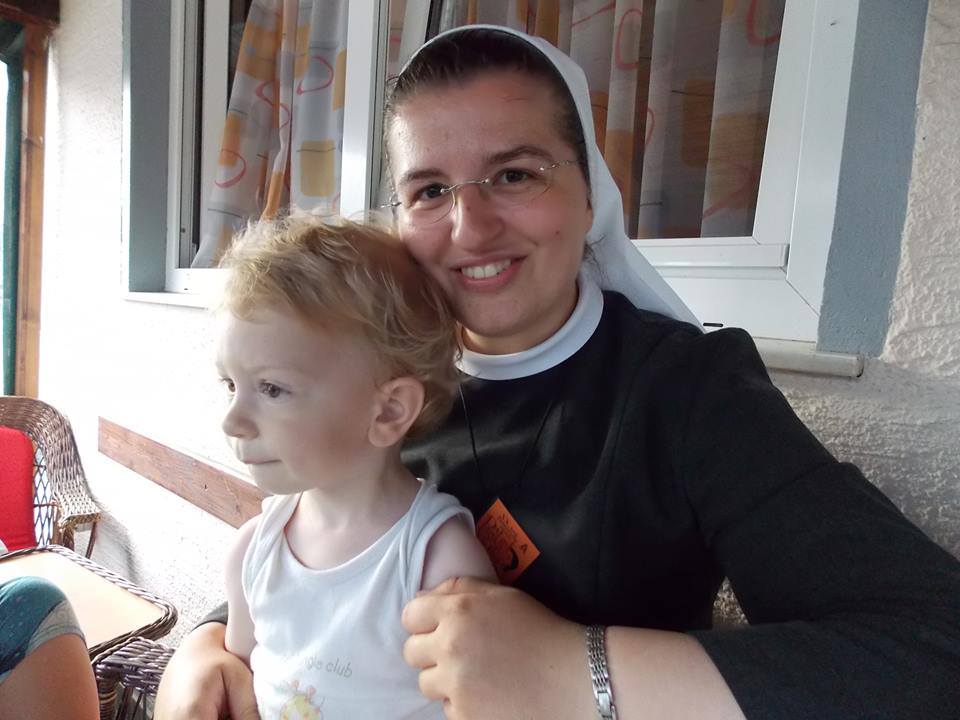 Dijana LončarekDomain: nun of the Holy CrossCountry of origin: Gornja Pačetina, CroatiaDate of birth: 1st June 1988Significant facts about her life:dedicated to God since childhoodafter finishing physiotherapy at secondary VAT went to the monestryalthough her ​​life was difficult believes in God and joys lifenow studying at two faculties, physiotherapy and theologyvery talented and beautiful singer cheerful person full of optimism and hopeAchievements: role model for many young generationsbecame popular because of her special attitude toward people and faithloved by colleagues, children and youthReason for making this choice:  Dijana Lončarek was chosen for her humanity, good personality, commitment and she is very strong-willed.  She is also very talented and has extraordinary social skills. Although her ​​life was difficult, she still believes in God and worshipes life. Very persevering in her studies and achiewing her objectives.